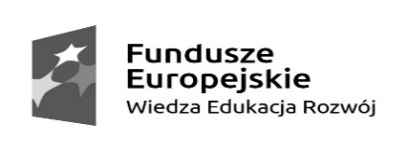 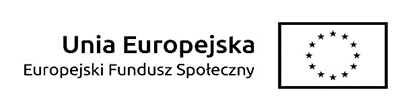 Lubuska Izba Rzemieślnicza w Gorzowie Wlkp.Lubuska Izba Rzemieślnicza w Gorzowie Wlkp.Lubuska Izba Rzemieślnicza w Gorzowie Wlkp.Lubuska Izba Rzemieślnicza w Gorzowie Wlkp.Lubuska Izba Rzemieślnicza w Gorzowie Wlkp.Lubuska Izba Rzemieślnicza w Gorzowie Wlkp."Młodzi z POWER-em do zatrudnienia"/nr POWR.01.02.01-08-0007/21"Młodzi z POWER-em do zatrudnienia"/nr POWR.01.02.01-08-0007/21"Młodzi z POWER-em do zatrudnienia"/nr POWR.01.02.01-08-0007/21"Młodzi z POWER-em do zatrudnienia"/nr POWR.01.02.01-08-0007/21"Młodzi z POWER-em do zatrudnienia"/nr POWR.01.02.01-08-0007/21"Młodzi z POWER-em do zatrudnienia"/nr POWR.01.02.01-08-0007/21Za okres:Za okres:25.03.2023r.Prowadząca:Prowadząca:Pośrednik pracy-Alina Klucznik-ChmieleckaPośrednik pracy-Alina Klucznik-ChmieleckaPośrednik pracy-Alina Klucznik-ChmieleckaLp.Nazwa udzielanego wsparciaNazwa udzielanego wsparciaMiejsce odbywania wsparciaDataGodziny,w których przeprawadzane jest dane wsparcieUwagiUwagiUwagi1Pośrednictwo pracyPośrednictwo pracyCENTRUM SZKOLENIOWE , UL. CMENTARNA3, 66-460 WITNICA2023-03-258.00-10.00Sporządzenie CV, listu motywacyjnego,wyszukanie ofert pracySporządzenie CV, listu motywacyjnego,wyszukanie ofert pracySporządzenie CV, listu motywacyjnego,wyszukanie ofert pracy2Pośrednictwo pracyPośrednictwo pracyCENTRUM SZKOLENIOWE , UL. CMENTARNA3, 66-460 WITNICA2023-03-2510.00-12.00Sporządzenie CV, listu motywacyjnego,wyszukanie ofert pracySporządzenie CV, listu motywacyjnego,wyszukanie ofert pracySporządzenie CV, listu motywacyjnego,wyszukanie ofert pracy3Pośrednictwo pracyPośrednictwo pracyCENTRUM SZKOLENIOWE , UL. CMENTARNA3, 66-460 WITNICA2023-03-2512.00-14.00Sporządzenie CV, listu motywacyjnego,wyszukanie ofert pracySporządzenie CV, listu motywacyjnego,wyszukanie ofert pracySporządzenie CV, listu motywacyjnego,wyszukanie ofert pracy